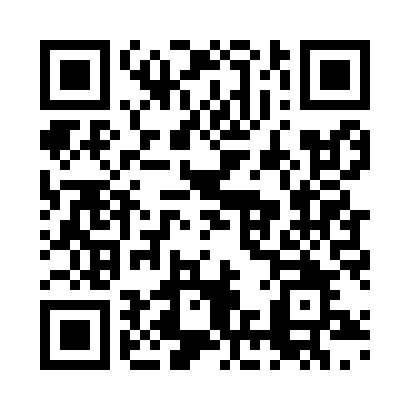 Prayer times for Surkhet, NepalWed 1 May 2024 - Fri 31 May 2024High Latitude Method: NonePrayer Calculation Method: Muslim World LeagueAsar Calculation Method: ShafiPrayer times provided by https://www.salahtimes.comDateDayFajrSunriseDhuhrAsrMaghribIsha1Wed4:125:3812:163:506:548:142Thu4:115:3712:163:506:558:153Fri4:105:3612:153:506:558:164Sat4:095:3512:153:506:568:175Sun4:085:3512:153:506:568:186Mon4:075:3412:153:506:578:187Tue4:065:3312:153:496:588:198Wed4:055:3212:153:496:588:209Thu4:045:3212:153:496:598:2110Fri4:035:3112:153:496:598:2211Sat4:025:3012:153:497:008:2312Sun4:025:3012:153:497:018:2313Mon4:015:2912:153:497:018:2414Tue4:005:2812:153:497:028:2515Wed3:595:2812:153:497:028:2616Thu3:585:2712:153:497:038:2717Fri3:575:2712:153:497:048:2818Sat3:575:2612:153:497:048:2819Sun3:565:2612:153:497:058:2920Mon3:555:2512:153:497:058:3021Tue3:555:2512:153:497:068:3122Wed3:545:2412:153:497:078:3223Thu3:535:2412:153:497:078:3224Fri3:535:2312:153:497:088:3325Sat3:525:2312:163:497:088:3426Sun3:515:2312:163:497:098:3527Mon3:515:2212:163:497:098:3528Tue3:505:2212:163:497:108:3629Wed3:505:2212:163:497:118:3730Thu3:495:2212:163:497:118:3731Fri3:495:2112:163:497:128:38